LIMBAŽU novada ADMINISTRĀCIJA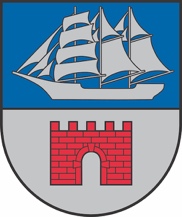 ALOJAS APVIENĪBAS PĀRVALDESTAICELES PILSĒTAS UN PAGASTA PAKALPOJUMU SNIEGŠANAS CENTRSReģ. Nr. 50900030131, Lielā iela 7, Staicele, Limbažu novads, LV–4043; E-pasts staicele@limbazunovads.lv; tālrunis 64023030___________________________________________________________________________________________________________UZAICINĀJUMS IESNIEGT PIEDĀVĀJUMU CENU APTAUJĀ	Limbažu novada administrācijas Alojas apvienības pārvaldes Staiceles pilsētas un pagasta pakalpojumu sniegšanas centrs uzaicina Jūs iesniegt savu cenu piedāvājumu cenu aptaujā “Zibens aizsardzības iekārtu attiecīgas būvniecības ieceres dokumentācijas sagatavošana un iekārtu uzstādīšana”. Līguma izpildes termiņš – atsevišķi skaņojams, jo objektā notiek būvdarbi.Līguma izpildes vieta – Staiceles kultūras nams, Staicele, Limbažu novads, LV- 4061   Līguma apmaksa – pasūtītājs veic samaksu 15 (piecpadsmit) dienu laikā pēc pieņemšanas – nodošanas akta parakstīšanas un Izpildītāja rēķina saņemšanas.Pretendentam, kuram piešķirtas tiesības slēgt iepirkuma līgumu, jāparaksta pasūtītāja sagatavotais iepirkuma līgums un ne vēlāk kā 10 (desmit) dienu laikā no pasūtītāja uzaicinājuma parakstīt iepirkuma līgumu nosūtīšanas dienas un jāiesniedz pasūtītājam parakstīts iepirkuma līgums. Ja norādītajā termiņā iepirkuma uzvarētājs neiesniedz iepriekšminēto dokumentu, tas tiek uzskatīts par atteikumu slēgt iepirkuma līgumu.Piedāvājuma izvēles kritērijs ir piedāvājums ar viszemāko cenu.Piedāvājumus cenu aptaujai var iesniegt līdz 2023. gada 18.septembrim plkst. 11:00. Piedāvājumi, kas sastāv no aizpildītas piedāvājuma veidlapas, objekta apsekošanas akta un atbilstoši LBN 501-17 sagatavotas tāmes, zibensaizsardzības iekārtu piegādei un uzstādīšanai var tikt iesniegti:iesniedzot personīgi Alojas apvienības pārvaldes Staiceles klientu apkalpošanas centrā Lielā iela 7, Staicele, Limbažu novads, LV-4043;nosūtot pa pastu vai nogādājot ar kurjeru, adresējot Alojas apvienības pārvaldei Staiceles klientu apkalpošanas centrā  Lielā iela 7, Staicele, Limbažu novads, LV-4043;nosūtot ieskanētu pa e-pastu (staicele@limbazunovads.lv) un pēc tam oriģinālu nosūtot pa pastu;nosūtot elektroniski parakstītu uz e-pastu (staicele@limbazunovads.lv);nosūtot 3. vai 4. punktā minētajā kārtībā, bet ar elektroniski šifrētu finanšu piedāvājumu un nodrošināt piedāvājuma atvēršanas paroles nosūtīšanu 1 (vienas) stundas laikā pēc iesniegšanas termiņa beigām;Persona, ar kuru sazināties neskaidrību gadījumā – Erlens Mahts, tālr.:26568221.Piedāvājumi, kuri būs iesniegti pēc noteiktā termiņa, netiks izskatīti.Pielikumā: 	1. Tehniskā specifikācija; 		2. Apliecinājums par neatkarīgi izstrādātu piedāvājumu;		3. Piedāvājuma veidlapas un Finanšu piedāvājums;                        4. Objekta apsekošana.Pielikums Nr.1Cenu aptauja “Zibens aizsardzības iekārtu attiecīgas būvniecības ieceres dokumentācijas sagatavošana un iekārtu uzstādīšana”TEHNISKĀ SPECIFIKĀCIJAPretendents veic būvniecības ieceres dokumentācijas sagatavošanu, saskaņošanu ar institūcijām, kuru intereses tiek skartas, un iesniegšanu BIS.Pretendents izstrādā attiecīgu būvniecības ieceres dokumentāciju zibens aizsardzības ierīkošanai, saskaņā ar būvniecību regulējošiem normatīvajiem aktiem.Pretendents organizē būvdarbu akceptēšanu BIS.Pretendents veic III klases zibens aizsardzības sistēmas ierīkošanu, ko nosaka LVS EN 62305-2 un AC:2007 "Zibens aizsardzība. 2. daļa: Risku novērtēšana" u.c. spēkā esoši LR normatīvie akti.Pretendentam veicot darba izpildi jāievēro LBN 201-15 "Būvju ugunsdrošība", LBN 261-15 „Ēku iekšējo elektroinstalāciju izbūve".Pretendents var izstrādāt piedāvājumu, piemērojot Eiropas Savienības dalībvalstu nacionālajos standartos paredzētos risinājumus, ja to realizācija nepazemina nacionālajos normatīvajos aktos noteiktās būtiskās prasības. Piedāvājumā paredzētais risinājums saskaņojams ar pasūtītāju. Veicot darbus jumta plaknē, izvēlēties stiprinājumus, kuri mehāniski nebojā to segumu (neveido caurumus).Pretendents, beidzot iekārtu uzstādīšanu, veic pretestības mērījumus, kas nedrīkst pārsniegt 10 Ω.Zibens aizsardzības iekārtām jānodrošina, gan iekšējo, gan ārējo zibens aizsardzību pret zibens izlādi, lai samazinātu ēkas un iekārtu bojājumus, kā arī pārsprieguma aizsardzību, lai samazinātu elektrisko un elektronisko ierīču bojājumus.Pretendentam obligāti jāveic objekta apsekošana dabā, laicīgi to saskaņojot ar Būvnieku un Pasūtītāju.Pretendenta garantijas apliecinājums, kas apliecina, ka garantijas termiņš veiktajiem darbiem tiek noteikts 2 (divi) gadi no darbu pieņemšanas – nodošanas akta parakstīšanas.Darbu izpildes laika grafiks, kas saskaņots ar SIA “ACCENT BŪVE” atbildīgo būvdarbu vadītāju Didzi Torimu, tālr. Nr. 26514529, e-pasts: didzis@accentbuve.lv, kas paralēli nodrošina ēkas atjaunošanas un pārbūves būvdarbu veikšanu.Pielikums Nr.2Cenu aptauja “ Zibens aizsardzības iekārtu attiecīgas būvniecības ieceres dokumentācijas sagatavošana un iekārtu uzstādīšana”Apliecinājums par neatkarīgi izstrādātu piedāvājumuAr šo, sniedzot izsmeļošu un patiesu informāciju, _________________, reģ nr.__________Pretendenta/kandidāta nosaukums, reģ. Nr.(turpmāk – Pretendents) attiecībā uz konkrēto iepirkuma procedūru apliecina, ka1. Pretendents ir iepazinies un piekrīt šī apliecinājuma saturam.2. Pretendents apzinās savu pienākumu šajā apliecinājumā norādīt pilnīgu, izsmeļošu un patiesu informāciju.3. Pretendents ir pilnvarojis katru personu, kuras paraksts atrodas uz iepirkuma piedāvājuma, parakstīt šo apliecinājumu Pretendenta vārdā.4. Pretendents informē, ka (pēc vajadzības, atzīmējiet vienu no turpmāk minētajiem):5. Pretendentam, izņemot gadījumu, kad pretendents šādu saziņu ir paziņojis saskaņā ar šī apliecinājuma 4.2. apakšpunktu, ne ar vienu konkurentu nav bijusi saziņa attiecībā uz:5.1. cenām;5.2. cenas aprēķināšanas metodēm, faktoriem (apstākļiem) vai formulām;5.3. nodomu vai lēmumu piedalīties vai nepiedalīties iepirkumā (iesniegt vai neiesniegt piedāvājumu); vai5.4. tādu piedāvājuma iesniegšanu, kas neatbilst iepirkuma prasībām; 5.5. kvalitāti, apjomu, specifikāciju, izpildes, piegādes vai citiem nosacījumiem, kas risināmi neatkarīgi no konkurentiem, tiem produktiem vai pakalpojumiem, uz ko attiecas šis iepirkums.6. Pretendents nav apzināti, tieši vai netieši atklājis un neatklās piedāvājuma noteikumus nevienam konkurentam pirms oficiālā piedāvājumu atvēršanas datuma un laika vai līguma slēgšanas tiesību piešķiršanas, vai arī tas ir īpaši atklāts saskaņā šī apliecinājuma ar 4.2. apakšpunktu.7. Pretendents apzinās, ka Konkurences likumā noteikta atbildība par aizliegtām vienošanām, paredzot naudas sodu līdz 10% apmēram no pārkāpēja pēdējā finanšu gada neto apgrozījuma, un Publisko iepirkumu likums paredz uz 12 mēnešiem izslēgt pretendentu no dalības iepirkuma procedūrā. Izņēmums ir gadījumi, kad kompetentā konkurences iestāde, konstatējot konkurences tiesību pārkāpumu, ir atbrīvojusi pretendentu, kurš iecietības programmas ietvaros ir sadarbojies ar to, no naudas soda vai naudas sodu samazinājusi.Datums __.___.2023.		                	Pielikums Nr.3Cenu aptauja “Zibens aizsardzības iekārtu attiecīgas būvniecības ieceres dokumentācijas sagatavošana un iekārtu uzstādīšana”PIEDĀVĀJUMA VEIDLAPA“Zibens aizsardzības iekārtu attiecīgas būvniecības ieceres dokumentācijas sagatavošana un iekārtu uzstādīšana”___.____.2023. Nr.______INFORMĀCIJA PAR PRETENDENTU  Ja piedāvājumu paraksta pilnvarotā persona, klāt pievienojama pilnvara.   Piekrītam visām Tehniskajā specifikācijā izvirzītajām prasībām.FINANŠU PIEDĀVĀJUMSPretendenta pārstāvja vai pilnvarotās personas paraksts ________________________________Pretendenta pārstāvja vai pilnvarotās personas vārds, uzvārds, amats _____________________ Pielikums Nr.4Cenu aptauja “Zibens aizsardzības iekārtu attiecīgas būvniecības ieceres dokumentācijas sagatavošana un iekārtu uzstādīšana”OBJEKTA APSEKOSANAS AKTSApsekošanas datiPretendents:Pretendenta _________________________ pārstāvis ___________________________/uzņēmuma nosaukums/	/vārds, uzvārds/veicis objekta apsekošanu saskaņa ar cenu aptaujas “Zibens aizsardzības iekārtu attiecīgas būvniecības ieceres dokumentācijas sagatavošana un iekārtu uzstādīšana” uzaicinājuma prasībām.Objekta apsekošanas dalībnieku parakstiNr. p.k.Darbu, izdevumu nosaukumsMērvienībaDaudz.Nr. p.k.Darbu, izdevumu nosaukumsMērvienībaDaudz.Nr. p.k.Darbu, izdevumu nosaukumsMērvienībaDaudz.Nr. p.k.Darbu, izdevumu nosaukumsMērvienībaDaudz.1234Zibensaizsardzība un zemējuma kontūrs1Zibens uztvērēja stieple D=8mm alumīnija m 385,00 2Kompensators D=8mm 600mm alumīnijagab. 6,00 3Klemme 1-8mm metāla konstr. ar stieples turētāju Niro Clip, c. tēraudagab. 115,00 4Stieples turētājs ar atsperi jumta korei Niro-Clip, ner. Tēraudagab. 155,00 5Stieples turētājs 80mm 90mm 100mm 110mm 120mm notekcaurulei c. tērauda.gab. 178,00 6Zibens uztvērējstienis D=16mm 1m, alumīnijsgab. 2,00 7Zibens uztvērējstienis D=16mm 10mm 1.5m, alumīnijsgab. 1,00 8Zibens uztvērējstienis D=16mm 10mm 2m, alumīnijsgab. 3,00 9Uztvērējstieņa turētājs D=16mm H=23mm, c. Tēraudagab. 12,00 10U klemme uztvērējstieņa D=16mm un stieples savienošanai, c. Tēraudagab. 6,00 11Klemme lietus notekrenei, c. Tēraudagab. 12,00 12Sniega barjeras klemme D=8-10mm M6gab. 19,00 13Multiklemme stieples savienošanai, c. Tēraudagab. 32,00 14Savienojuma/mērījuma klemme D=8-10mm stiepleigab. 46,00 15Spice D=8mm stieples galā, alumīnijagab. 12,00 16Zemējuma lente 40x4mm, cinkots tērauds (t.s. tranšejas izbūve un aizdare)m 190,00 17Zemējuma stienis D=20mm 1.5m ar šlicēm A-tips c. Tēraudagab. 36,00 18Spice A-tipa D=20mm zemējuma stienimgab. 12,00 19Klemme stieple 40mm lente pie D=20mm zemējuma stieņagab. 12,00 20Diagonalā klemme 40mm lentes un stieples savienojumi., c. Tēraudagab. 12,00 21Pretkorozijas lente 50mm gab. 4,00 22Stieples turētājs 8-10mm H=20mm, ner. Tēraudagab. 24,00 23USV klemme 40mm lentes un stieples savienošanai, c. Tēraudagab. 12,00 24Zibens uztvērēja stieple D=10/13mm tērauda PVC apvalkām 36,00 25Adapteris D=20mm zemējuma stieņa iesišanaigab. 1,00 26Potenciālu izlīdzinošā kopne PVC korpusā, misiņagab. 1,00 27Pārsprieguma novadītājs I+II(B+C) 4P 100kA (t.s.uzstādīt un pieslēgt MS sadalnē)kompl. 1,00 28Zemējuma vads 1x16mm² (ieskaitos ierīkošanu no zemējuma kontūra, caur trīm nesošām sienām līdz MS sadalnei)m 25,00 29Brīdinājuma zīme pie novedējiem (ar brīdinājuma tekstu, neatrasties novedēju vadu tuvumā negaisa laikā)gab. 12,00 30Pacēlājs līdz 18m (ieskaitot transportēšanas izmaksu)st. 8,00 31Metālkonstrukcijas, palīgmateriāli un dažādi neietvertie darbi šī projekta realizācijai bez papildarbu izmaksāmkompl. 1,00 32Tehniskās dokumentācijas izstrāde un saskaņošana ar Pasūtītāju un reģistrāciju BIS sistēmākompl. 1,00 33Zemējuma kontūra digitālie uzmērījumikompl. 1,00 34Elektrotehniskie mērījumi un izpilddokumentācijas izstrāde un nodošana pasūtītājam.kompl. 1,00 ☐4.1. ir iesniedzis piedāvājumu neatkarīgi no konkurentiem un bez konsultācijām, līgumiem vai vienošanām, vai cita veida saziņas ar konkurentiem;☐4.2. tam ir bijušas konsultācijas, līgumi, vienošanās vai cita veida saziņa ar vienu vai vairākiem konkurentiem saistībā ar šo iepirkumu, un tādēļ Pretendents šī apliecinājuma Pielikumā atklāj izsmeļošu un patiesu informāciju par to, ieskaitot konkurentu nosaukumus un šādas saziņas mērķi, raksturu un saturu.ParakstsPretendenta nosaukumsReģistrācijas Nr.Būvkomersanta reģ. Nr.Pretendenta bankas rekvizītiAdreseTālr., faksa Nr.Par līguma izpildi atbildīgās personas vārds, uzvārds, tālr. Nr., e-pasta adresePretendents nodrošina vai nenodrošina līguma elektronisku parakstīšanuPretendenta pārstāvja vai pilnvarotās personas vārds, uzvārds, amatsPretendenta pārstāvja vai pilnvarotās personas pilnvarojuma pamatsPretendenta būvdarbu vadītāja vārds, uzvārds, sertifikāta Nr.Nr.p.k.NosaukumsKopējā cena, EUR bez PVNKopējā cena, EUR ar PVNNr.p.k.NosaukumsKopējā cena, EUR bez PVNPVNKopējā cena, EUR ar PVN1.Zibens aizsardzības iekārtu attiecīgas būvniecības ieceres dokumentācijas sagatavošana 2.Zibens aizsardzības iekārtu uzstādīšanaKOPĀUzņēmuma nosaukumsReģistrācijas Nr.AdresePārstāvja amats, vārds, uzvārdsKontaktinformācijā (tālrunis, fakss, e-pasts)Pasūtītāja pārstāvis (amats, vārds, uzvārds)Pasūtītāja pārstāvja paraksts_____________________________________Būvuzņēmēja pārstāvis (amats, vārds, uzvārds)Būvuzņēmēja pārstāvja parakstsAtbildīgais būvdarbu vadītājs Didzis TorimsPretendenta pārstāvis (amats, vārds, uzvārds)Pretendenta pārstāvja paraksts